We hope you find these prayers and structure useful but they are not ‘fixed’; please feel that you can add, edit and write your own. If you would like to share prayers you have written with others for the next month please do send them in to us.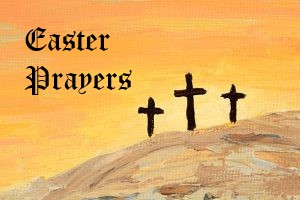 Maundy ThursdayLord of compassion, The Earth is Yours and all that dwells in it:  help us to be thankful for the beauty and abundance of your world;   thankful that all you make is Good;  thankful that you sustain and order all things by your love.  Lord Jesus,We thank you as we remember that you sat with your disciples and shared in hospitality, as you humbled yourself for them. You made friends with people from all walks of life, all creed and colour, with the rich and the poor. You sought justice and took action. Grant us the courage that as we follow in your footsteps that we respond to the love of those around us with you as our guide. Lord JesusYou call us, broken to heal, hurt to mend, lost to be found. Grant us the grace to be with those who are captive we ask that we are patient, caring and unquestioning.We pray for our Church leaders, that they would be strengthened to serve you faithfully, and to lead your people wisely. We pray for our archbishop John, and for our Bishop Joanna and all who leadLord in your mercy ….…. Hear our PrayerHoly Spirit, Bring healing and wholeness to your world.  We bring to you all who suffer through the greed of others…We pray for loved- ones who are suffering this day…We pray for those recently departed, and for those that mourn them…Help us, in all that we do, to love and care for your world and all people as you love us.Merciful Father, accept these prayers for the sake of your Son, our Saviour, Jesus Christ.  Amen.Good FridayPrayer at 3 o’clock on Good FridayJesus, you are my Lord and my God,
you endured such pain and suffering for me,
you died for love of me.
I kneel beneath your cross
and beg for mercy.
Lord, have mercy on me, a sinner.
O blood and water flowing from your side,
sanctify and cleanse me.
Lord, I love you with all my heart
and place all my trust in you.AmenDiana Ng-Sutherland/reproduced with kind permission from CAFODWalk with us Jesus, you know what it's like
to feel abandoned
lost and afraid.Walk with usAnd show us how to walk with others,
who live in fear,
who face death 
through hunger or war.Show us how to pray
for those we do not know
and will not meet,
but who are always loved by you.Walk with us Jesus, Amen.The darkness of the tombJesus, in the darkness of the tomb,
you were surrounded by love,
by grief and by fear,
as your body was prepared for burial.Walk with usMay we feel the comfort
of your love for us.
And may we turn outwards
to share that love with others,
with the same generosity and gentle loving kindness
that you showed to all.Walk with us Jesus, Amen.Linda Jones/ reproduced with kind permission from CAFODEaster DayAlmighty God, who through your only-begotten Son Jesus Christ overcame death and opened to us the gate of everlasting life: Grant that we, who celebrate with joy the day of the Lord’s resurrection, may be raised from the death of sin by your life-giving Spirit; through Jesus Christ our Lord, who lives and reigns with you and the Holy Spirit, one God, now and forever. Amen.—BCPDear Lord Jesus Christ, by Your radiant and magnificent resurrection, You broke the bonds of death and rose from the grave as a conqueror. You reconciled Heaven and earth. Our life had no hope of eternal happiness before You redeemed us. Your resurrection has washed away our sins, restored our innocence, and brought us joy. How inestimable is the tenderness of Your love! - Saint Gregory the GreatLord Jesus,The celebration of your resurrection over death is a celebration of life that continues beyond today; it is beyond the sign of spring, beyond the daffodil, beyond new lambs grazing in open fields.Your resurrection is a daily celebration over fear; our greatest and most powerful enemy. Fear of tomorrow, fear of our yesterdays, fear of what shall become of our young our old our unborn. Our belief in you brings, not just hope but life.As the world sings triumphant cries to heaven over death that you conquered, help us, Lord, as the world moves on to not forget.Draw us forth, God of all creation. Draw us forward and away from limited certainty into the immense world of your love. Give us the capacity to even for a moment taste the richness of the feast you give us. Give us the peace to live with uncertainty, with questions, with doubts. Help us to experience the resurrection anew with open wonder and an increasing ability to see you in the people of Easter.Amen.Lord of life,in this time of crisis for our families and communities,    our nation and our world,we turn to you in faith,   to seek your guidance   and receive your blessing, knowing that nothing in all creation can separate us from your love   made known to us in your Son, Jesus Christ our Lord.We ask this in the name of him   who took our infirmities and bore our diseases,    who suffered the cross and rose again triumphant,for he lives and reigns with you and the Holy Spirit,   ever one God, world without end. Amen.We pray for our Church leaders, that they would be strengthened to serve you faithfully, and to lead your people wisely. We pray for our archbishop John, and for our Bishop Joanna and all who leadLord in your mercy ….…. Hear our PrayerHoly Spirit,Bring healing and wholeness to your world.  We bring to you all who suffer through the greed of others…We pray for loved- ones who are suffering this day…We pray for those recently departed, and for those that mourn them…Help us, in all that we do, to love and care for your world and all people as you love us.Merciful Father, accept these prayers for the sake of your Son, our Saviour, Jesus Christ.  Amen.